Обучающиеся  имеют возможность работать за ПК в лаборатории «Информационных технологий в профессиональной деятельности автоматизированных информационных систем», количество компьютеров в классе 12.Кабинет № 210Часы работы: 930 – 1700ч.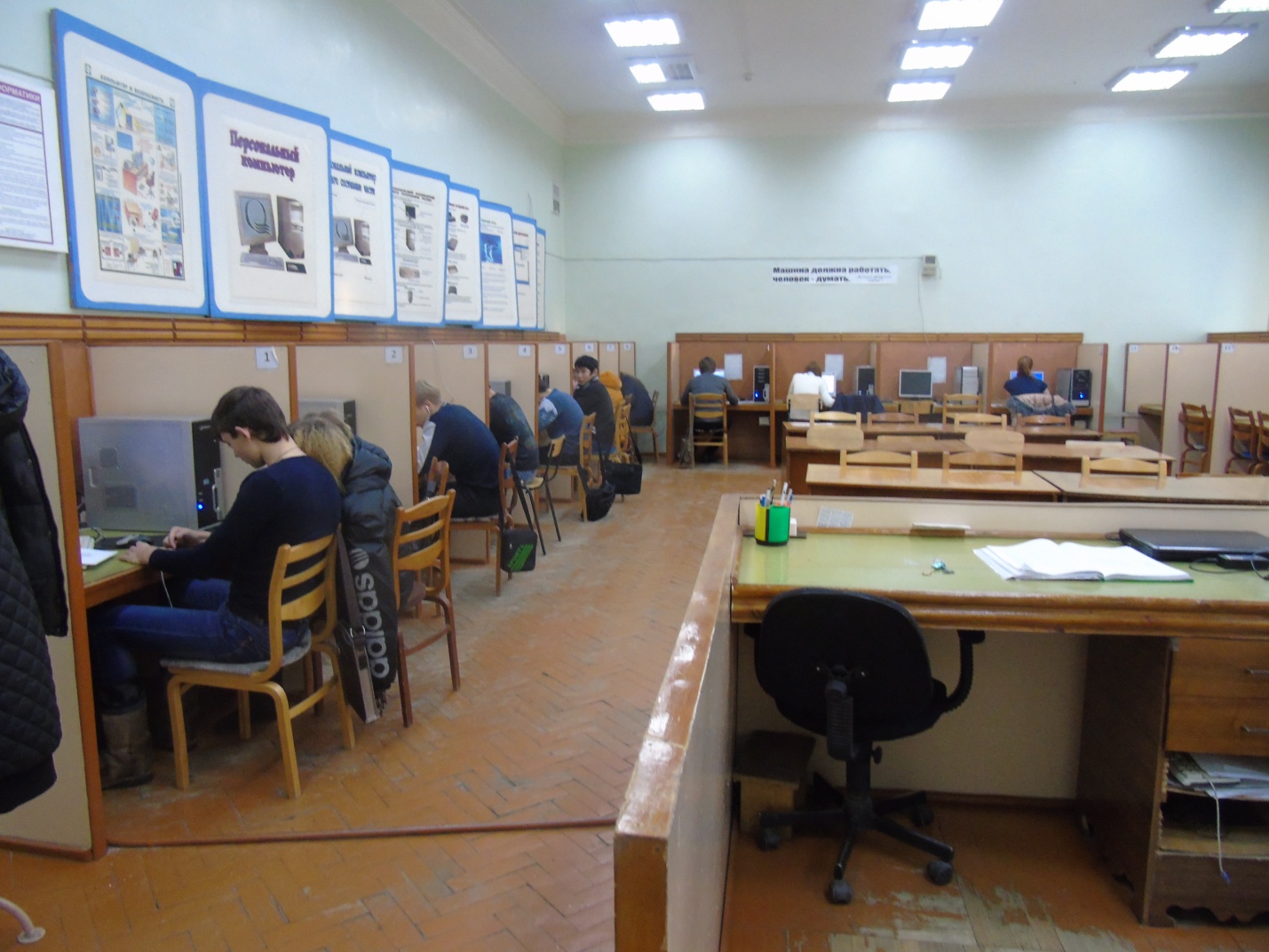 